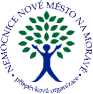 Objednávka č. 0638/2023/TO(vydaná)Způsob dodání:Předmět: Nákupspirometru DĚT odd.1 ks Spirometr Spirostik Blue ve. příslušenství1 ks balení Bakteriální a virovýjednorázový filtr PULMOSAFE V3/2 vč. integrovaného náustku, včetně nosní klapky Pa1 ks smart pft syringe, Kalibrační pumpa 3Lbalení Blueflow Set, jednorázový spirometrický snímač, s náustkem a nosní svorkouks Opce pro přenos PDF protokolů z BlueCherry do lékařských systémůVyřizuje: XXXXTel.: XXXXMobil: XXXXFaxXXXXE-mail: XXXX Celková cena je 64 752,08 bez DPH (78 350,02 s DPH)Dodavatel potvrzením objednávky výslovně souhlasí se zveřejněním celého textu této objednávky a cenové nabídky dodavatele (přesahuje-li částku 50.000,- Kč bez DPH) v informačním systému veřejné správy - Registru smluv dle z.č. 340/2015 Sb. Smluvní strany se dohodly, že zákonnou povinnost dle § 5 odst. 2 zákona o registru smluv splní objednatel.N09PSObjednavka_RPTEXT02Strana:1/1Objednatel:Nemocnice Nové Město na Moravě, příspěvková organizaceŽďárská 610592 31 Nové Město na MoravěIČO: 00842001DIČ:CZ00842001Dodavatel:MR Diagnostic s.r.o.Krč, Pod višňovkou 1662/21140 00 PrahaIČO: 25245791DIČ: CZ25245791Datum vystavení objednávky:Datum dodání:27.07.2023Místo dodání:Nemocnice Nové Město na Moravě, příspěvková organizace